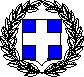 ΥΠΕΥΘΥΝΗ ΔΗΛΩΣΗ(άρθρο 8 Ν.1599/1986)Με ατομική μου ευθύνη και γνωρίζοντας τις κυρώσεις (3), που προβλέπονται από της διατάξεις της παρ. 6 του άρθρου 22 του Ν. 1599/1986, δηλώνω ότι:Με βάση το άρθρο 29 της Υ.Α 10645/ΓΔ4/23-1-2018 αποδέχομαι την ηλεκτρονική  ενημέρωση για θέματα που αφορούν την πορεία φοίτησης του/της μαθητή/τριας………………………………………………………………………της Α’ τάξης      ( ΝΑΙ  ή ΟΧΙ)Δέχομαι την αποστολή ηλεκτρονικών μηνυμάτων στην ηλεκτρονική μου διεύθυνση…………………………………………….. ………………… για ενημέρωσή μου σχετικά με τον αριθμό των απουσιών του μαθητή/τριας                              ( ΝΑΙ  ή ΟΧΙ)Σύμφωνα με το άρθρο 13 της Υ.Α 10645/ΓΔ4/23-1-2018 ότι η κηδεμονία του παραπάνω μαθητή/τριας   θα έχει  ο/η ……..……………………………………………………………………………………………… που διαθέτει κωδικούς του  taxisnet για την μελλοντική ηλεκτρονική εγγραφή   του μαθητή/τριας στην Α’ τάξη  στο Λύκειο.Τηλέφωνα επικοινωνίας:         Σταθερό:       Κινητό:                             Αθήνα	… /…/ 2020Ο – Η Δηλών(Υπογραφή)Αναγράφεται από τον ενδιαφερόμενο πολίτη ή Αρχή ή η Υπηρεσία του δημόσιου τομέα, που απευθύνεται η αίτηση.Αναγράφεται ολογράφως.«Όποιος εν γνώσει του δηλώνει ψευδή γεγονότα ή αρνείται ή αποκρύπτει τα αληθινά με έγγραφη υπεύθυνη δήλωση του άρθρου 8 τιμωρείται με φυλάκιση τουλάχιστον τριών μηνών. Εάν ο υπαίτιος αυτών των πράξεων σκόπευε να προσπορίσει στον εαυτόν του ή σε άλλον περιουσιακό όφελος βλάπτοντας τρίτον ή σκόπευε να βλάψει άλλον, τιμωρείται με κάθειρξη μέχρι 10 ετών.Σε περίπτωση ανεπάρκειας χώρου η δήλωση συνεχίζεται στην πίσω όψη της και υπογράφεται από τον δηλούντα ή την δηλούσα.ΠΡΟΣ(1):   9o  Γυμνάσιο Αθηνών   9o  Γυμνάσιο Αθηνών   9o  Γυμνάσιο Αθηνών   9o  Γυμνάσιο Αθηνών   9o  Γυμνάσιο Αθηνών   9o  Γυμνάσιο Αθηνών   9o  Γυμνάσιο Αθηνών   9o  Γυμνάσιο Αθηνών   9o  Γυμνάσιο Αθηνών   9o  Γυμνάσιο Αθηνών   9o  Γυμνάσιο Αθηνών   9o  Γυμνάσιο Αθηνών   9o  Γυμνάσιο Αθηνών   9o  Γυμνάσιο ΑθηνώνΟ – Η Όνομα:Επώνυμο:Επώνυμο:Όνομα και Επώνυμο Πατέρα:Όνομα και Επώνυμο Πατέρα:Όνομα και Επώνυμο Πατέρα:Όνομα και Επώνυμο Πατέρα:Όνομα και Επώνυμο Μητέρας:Όνομα και Επώνυμο Μητέρας:Όνομα και Επώνυμο Μητέρας:Όνομα και Επώνυμο Μητέρας:Ημερομηνία γέννησης(2):Ημερομηνία γέννησης(2):Ημερομηνία γέννησης(2):Ημερομηνία γέννησης(2):Τόπος Γέννησης:Τόπος Γέννησης:Τόπος Γέννησης:Τόπος Γέννησης:Αριθμός Δελτίου Ταυτότητας:Αριθμός Δελτίου Ταυτότητας:Αριθμός Δελτίου Ταυτότητας:Αριθμός Δελτίου Ταυτότητας:Τηλ:Τόπος Κατοικίας:Τόπος Κατοικίας:Οδός:Αριθ:ΤΚ:Αρ. Τηλεομοιοτύπου (Fax):Αρ. Τηλεομοιοτύπου (Fax):Αρ. Τηλεομοιοτύπου (Fax):Δ/νση Ηλεκτρ. Ταχυδρομείου(Ε-mail):Δ/νση Ηλεκτρ. Ταχυδρομείου(Ε-mail):